Warszawa, 17 stycznia 2017 r.ProtokółIII posiedzenieKomitetu do spraw Umowy Partnerstwa na lata 2014-2020 (KUP)Spotkanie odbyło się w dniu 30 września 2016 r. na Stadionie Energa w Gdańsku.Otwarcie posiedzenia Komitetu do spraw Umowy PartnerstwaPosiedzeniu przewodniczył Pan Jerzy Kwieciński, Sekretarz Stanu w Ministerstwie Rozwoju, Zastępca Przewodniczącego Komitetu do spraw Umowy Partnerstwa. Pan Minister przedstawił informację dotyczące koncepcji rozwoju instrumentów finansowych na najbliższe lata, między innymi plany budowy Regionalnych Funduszy Rozwoju oraz banków regionalnych.Pan Mieczysław Struk, Marszałek Województwa Pomorskiego, podkreślił postęp jaki województwo pomorskie dokonało w ostatnich latach. Jako przykład podał m. in Port Lotniczy im. Lecha Wałęsy, Kolej Metropolitalną. Stwierdził również, że warunkiem sukcesu Strategii na rzecz Odpowiedzialnego Rozwoju jest system bazujący na partnerskiej, wielopoziomowej i międzysektorowej współpracy z istotnym udziałem jednostek samorządowych.Umowa pomiędzy Województwem Pomorskim a Bankiem Gospodarstwa Krajowego (BGK) dotycząca ustanowienia funduszu funduszy i wdrażania instrumentów finansowych w województwie pomorskimPan Marszałek Mieczysław Struk wyraził satysfakcję z podpisania umowy między województwem a BGK. Stwierdził, że region powinien mieć własny, stabilny i samowystarczalny finansowy mechanizm wsparcia działań prorozwojowych.Pan Minister Jerzy Kwieciński podkreślił znaczenie instytucji finansowych na poziomie regionalnym oraz nowych instrumentów takich jak systemy gwarancji, instrumenty kapitałowe, instrumenty dedykowane pracom badawczo-rozwojowym.Przebieg konsultacji projektu Strategii na rzecz Odpowiedzialnego Rozwoju (SOR)Pan Minister Jerzy Kwieciński wygłosił prezentację na temat przebiegu konsultacji społecznych projektu SOR. Konsultacje rozpoczęły się 29 lipca br. Zorganizowano dwanaście spotkań konsultacyjnych na poziomie krajowym i regionalnym oraz czterdzieści spotkań na poziomie lokalnym i powiatowym. Strategia była również konsultowana z 65 organizacjami, ekspertami zewnętrznymi, zlecona została ocena ex antę oraz ocena oddziaływania na środowisko. Strategia spotkała się z bardzo dużym zainteresowaniem społecznym, w szczególności w odniesieniu do nowego modelupodejścia do polityki rozwojowej, koncepcji projektów strategicznych, flagowych oraz operacjonalizacji Strategii. Podczas konsultacji poruszane byty między innymi kwestie związanez działaniami po roku 2020, bezpieczeństwem, czynnikami demograficznymi, wykorzystaniem zasobów ludzkich, rolą samorządów lokalnych, innowacjami oraz finansowaniem strategii. Konsultacje zakończyły się 30 września br.Przedstawiciele Komisji Europejskiej (KE) podkreślili, że rozwój Polski zapewni sprawniejsze funkcjonowanie Unii Europejskiej. KE jest jedynie obserwatorem procesu konsultacji, a nie jego aktywnym uczestnikiem. Wyrażono zadowolenie z uwzględnienia w SOR obszaru dotyczącego efektywnego wykorzystania funduszy europejskich. Podkreślono znaczenie kapitału ludzkiego w rozwoju kraju. W kwestii renegocjacji Umowy Partnerstwa i programów operacyjnych stwierdzono, że ich obecna forma nie przeszkadza w założeniach dotyczących funduszy. Przedstawiciele KE zaapelowali, aby zmiany miały charakter pragmatyczny.Przebieg konsultacji projektu Strategii na rzecz Odpowiedzialnego Rozwoju - dyskusjaPrzedstawiciele strony samorządowej zgłaszali: chęć przejęcia niektórych zadań (np. dostępu samorządów do Funduszu Kolejowego), brak wsparcia współpracy przygranicznej, problem z ustaleniem priorytetów rozwojowych w SOR, dysonans pomiędzy wyzwaniami zdiagnozowanymi w SOR i zaproponowanymi działaniami oraz kwestie związane z Krajowymi inteligentnymi Specjalizacjami i Regionalnymi Inteligentnymi Specjalizacjami, które nie powinny być łączone, ponieważ może to osłabić unikalność specjalizacji poszczególnych regionów.Pan Marszałek Mieczysław Struk przedstawił stanowisko Zarządu Związku Województw Polskich, dokument ten zawiera między innymi uwagi dotyczące:trafności diagnozy sytuacji Polski wskazującą kluczowe wyzwania i problemy rozwojowe oraz identyfikację projektów z których część ma strategiczne znaczenie dla kierunku i tempa rozwoju kraju,pominięcia w SOR koordynacyjnej roli samorządu województwa w regionie oraz w relacjach państwo-region (projekt SOR odchodzi od modelu w którym państwo określa ramowe cele wobec różnych obszarów, zapewnia podstawowe instrumentarium m.in. finansowe, ale pozostawia konkretne przesądzenia w gestii samorządu regionalnego, który zna specyfikę regionu, dlatego lepiej może zaplanować interwencje i określić ich intensywność),-traktowania jednostek samorządu terytorialnego w projekcie SOR jako dostawcy środków finansowych mających wesprzeć realizację celów Strategii (widoczne szczególnie w zakresie polityk o wysokiej podatności na terytorializację np. transport, środowiska, energetyka). Strona rządowa w tych obszarach nie przewiduje kreatywnej roli samorządów i sprowadza je do funkcji czysto wykonawczej,-systemu realizacji, który jest najsłabszym i niekompletnym, opartym na najbardziej ryzykownych założeniach ogniwem SOR. Projekt SOR nie identyfikuje wielkości nakładów finansowych niezbędnych do realizacji zaplanowanych działań i niejasno przedstawia możliwe do zagospodarowania zasoby finansowe, które być może zostaną wykorzystane dla realizacji strategii, - ograniczenia kompetencji Instytucji Zarządzających i Komitetów Monitorujących dla RPO i w sposób nieuzasadniony wskazuje na potrzebą wprowadzenia nieuzasadnionych zmian w RPO, co będzie skutkować opóźnieniami w wdrażaniu środków UE.Partnerzy społeczni zwrócili uwagą na: niewystarczające poświęcenie uwagi na role organizacji pozarządowych, jako tych, które również wchodzą na rynek usług oraz sprzedaży, rozbieżności między zapisami w SOR a realną polityką, aktualność pomysłu stworzenia Centralnej Agencji Wspierania Społeczeństwa Obywatelskiego w związku z zmianą Pełnomocnika Rządu do spaw Społeczeństwa Obywatelskiego i Równego Traktowania, centralizację i upaństwowienie decyzji i środków, brak w SOR wizji procesu selekcji wniosków, brak kompetencji urzędników do podejmowania decyzji o charakterze inwestycyjnym, konieczność realnego uporządkowania systemu wsparcia rozwoju, kwestie związane z gruntowną przebudową kultury oszczędzania i budową długoterminowego kapitału, nadto optymistyczne założenia części wskaźników, brak wsparcia dla rozwoju przedsiębiorczości.Pan Zygmunt Mierzejewski, członek Forum Związków Zawodowych złożył wniosek formalny o aktualizację członków Komitetu.Pan Ryszard Zarudzki, Podsekretarz Stanu w Ministerstwie Rolnictwa i Rozwoju Wsi, podkreślił, że rozwój obszarów miejskich uwarunkowany jest rozwojem obszarów wiejskich. Konkretami są projekty strategiczne i projekty flagowe i to właśnie na nie trzeba zwracać szczególną uwagę. Część projektów jest kumulowana i wymaga wspólnej pracy ministerstw, połączenia polityki rolnej i polityki spójności.Główne kierunki zmian Umowy Partnerstwa oraz programów operacyjnych na lata 2014-2020Pan Piotr Żuber, Dyrektor Departamentu Strategii Rozwoju w Ministerstwie Rozwoju przedstawił prezentacje na temat zmian w Umowie Partnerstwa i Programach Operacyjnych. Zmiany, w zależności od poziomu, mogą występować w zapisach UP, PO a także w systemie wdrażania. Istnieje potrzeba stopniowego przechodzenia w Polsce na inny model rozwoju, integrujący w efektywny sposób różne źródła finansowania.Zakończenie spotkaniaPrzewodniczący poinformował o zakończeniu naboru członków do Podkomitetu do spraw efektywności. Posiedzenia Podkomitetu do spraw efektywności funduszy UE i Podkomitetu do spraw monitorowania zasady partnerstwa zaplanowano na październik br. Grupy zajmujące się analogiczną tematyką tworzone są przy Komitetach Monitorujących dla poszczególnych Programów Operacyjnych. Planowane jest powołanie trzeciego Podkomitetu zajmującego się koordynacja pomiędzy funduszami europejskimi a Europejskim Planem Inwestycji Strategicznych. Ponadto zostanie rozesłany do członków zaktualizowany Plan Ewaluacji Umowy PartnerstwaPan Jerzy Kwieciński, Przewodniczący Komitetu do spraw Umowy Partnerstwa podziękował zebranym za uczestnictwo w spotkaniu i zakończył III Posiedzenie Komitetu do spraw Umowy Partnerstwa.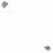 